РЕШЕНИЕ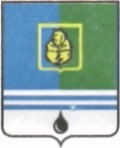 ДУМЫ ГОРОДА КОГАЛЫМАХанты-Мансийского автономного округа - ЮгрыОт «21» ноября 2018г.							№247-ГД ДУМЫ ГОРОДА КОГАЛЫМАО внесении изменения в решение Думы города Когалыма от 14.12.2016  №52-ГДВ соответствии с решением Думы города Когалыма от 27.09.2012                №182-ГД «О создании Молодежной палаты при Думе города Когалыма», Дума города Когалыма РЕШИЛА:1. В решение Думы города Когалыма от 14.12.2016 №52-ГД «Об утверждении состава Молодежной палаты при Думе города Когалыма» (далее – решение) внести следующее изменение:1.1. приложение к решению изложить в редакции согласно приложению к настоящему решению.2. Опубликовать настоящее решение и приложение к нему                          в газете «Когалымский вестник». ПредседательДумы города Когалыма				                  А.Ю.ГоворищеваПриложение  к решению Думыгорода Когалыма от 21.11.2018 № 247-ГД СОСТАВМолодежной палаты при Думе города Когалыма____________________________1. Кабирова Мария Владимировна-председатель Молодежной палаты при Думе города Когалыма;2. Егоров Альберт Александрович-заместитель председателя Молодежной палаты при Думе города Когалыма;3. Колеватых Татьяна Николаевна-заместитель председателя Молодежной палаты при Думе города Когалыма;4. Логинова Алина Айратовна-заместитель председателя Молодежной палаты при Думе города Когалыма;5. Имакаева Елена Владимировна-секретарь Молодежной палаты при Думе города Когалыма;Члены Молодежной палаты при Думе города Когалыма:Члены Молодежной палаты при Думе города Когалыма:Члены Молодежной палаты при Думе города Когалыма:6. Адаменко Вадим Юрьевич;6. Адаменко Вадим Юрьевич;6. Адаменко Вадим Юрьевич;7. Галеева Эльвина Маратовна;7. Галеева Эльвина Маратовна;7. Галеева Эльвина Маратовна;8. Галимова Анжелика Андреевна;8. Галимова Анжелика Андреевна;8. Галимова Анжелика Андреевна;9. Киселев Сергей Александрович;9. Киселев Сергей Александрович;9. Киселев Сергей Александрович;10. Колеватых Светлана Николаевна;10. Колеватых Светлана Николаевна;10. Колеватых Светлана Николаевна;11. Кондратьев Владимир Сергеевич;11. Кондратьев Владимир Сергеевич;11. Кондратьев Владимир Сергеевич;12. Костюченко Анастасия Сергеевна;12. Костюченко Анастасия Сергеевна;12. Костюченко Анастасия Сергеевна;13. Максименко Евгений Валерьевич;13. Максименко Евгений Валерьевич;13. Максименко Евгений Валерьевич;14. Мельник Алексей Юльевич;14. Мельник Алексей Юльевич;14. Мельник Алексей Юльевич;15. Нигматуллин Рустам Хайдарович;15. Нигматуллин Рустам Хайдарович;15. Нигматуллин Рустам Хайдарович;16. Цалко Лариса Ирековна.16. Цалко Лариса Ирековна.16. Цалко Лариса Ирековна.